Rozvoz hlíny:Kresba - tužkou, perem, propiskou, fixouZadání pro všechny: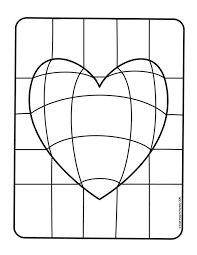 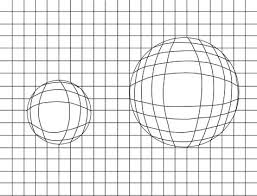 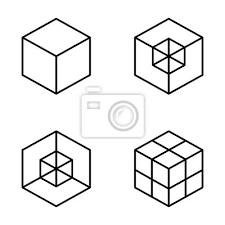 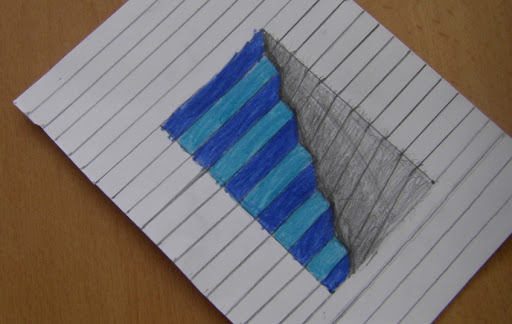 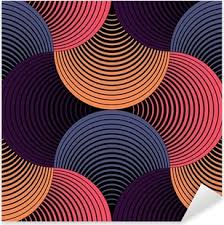 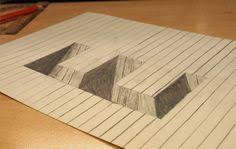 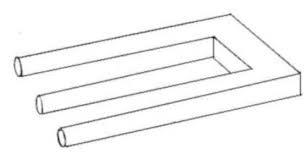 Doporučená videa: OPTICKÝ KLAMhttps://www.youtube.com/watch?v=5hXKOPImPiIhttps://www.youtube.com/watch?v=TnVv3hO8vE4https://www.youtube.com/watch?v=Z3wAHpYcZNAhttps://www.youtube.com/watch?v=bAcQIkJSokkhttps://www.youtube.com/watch?v=LcWLe_f-wQkhttps://www.youtube.com/watch?v=X2zRc2vrvIIPobočka /skupiny / MPVDen/ čas je orientačníMísto předánízvláštní rozvoz/ nemocní/poznámkyPoznámkaMikulovicepátek 13.1113.00parkoviště před výtvarkouPokud někdo nemůže přijít, domluvíme se individuálně na vyzvednutí v zušce ve Vidnavě.Můžete vyzvednout materiál skupině žáků.Dostanete hlínu a dlabátko( kdo bude potřebovat), ostatní pomůcky najdete doma.Info na webu školy v distanční výuce.Pokud budu mít zpoždění, tak chvilku vydržte, budu rozvážet pro 80 žáků..Děkuji za pochopení.Supíkovicepátek 13.1114.00parkoviště před výtvarkouJanošek ( domů)Pokud někdo nemůže přijít, domluvíme se individuálně na vyzvednutí v zušce ve Vidnavě.Můžete vyzvednout materiál skupině žáků.Dostanete hlínu a dlabátko( kdo bude potřebovat), ostatní pomůcky najdete doma.Info na webu školy v distanční výuce.Pokud budu mít zpoždění, tak chvilku vydržte, budu rozvážet pro 80 žáků..Děkuji za pochopení.Velké Kuněticepátek 13.1114.35u BednářůBednář(domů)Pokud někdo nemůže přijít, domluvíme se individuálně na vyzvednutí v zušce ve Vidnavě.Můžete vyzvednout materiál skupině žáků.Dostanete hlínu a dlabátko( kdo bude potřebovat), ostatní pomůcky najdete doma.Info na webu školy v distanční výuce.Pokud budu mít zpoždění, tak chvilku vydržte, budu rozvážet pro 80 žáků..Děkuji za pochopení.Černá Vodapátek 13.1115.00u paní HastíkovéKružíkoviŠimčíkováPokud někdo nemůže přijít, domluvíme se individuálně na vyzvednutí v zušce ve Vidnavě.Můžete vyzvednout materiál skupině žáků.Dostanete hlínu a dlabátko( kdo bude potřebovat), ostatní pomůcky najdete doma.Info na webu školy v distanční výuce.Pokud budu mít zpoždění, tak chvilku vydržte, budu rozvážet pro 80 žáků..Děkuji za pochopení.Žulová 1, 2pátek 13.1115.30parkoviště na náměstí u sloupuPokud někdo nemůže přijít, domluvíme se individuálně na vyzvednutí v zušce ve Vidnavě.Můžete vyzvednout materiál skupině žáků.Dostanete hlínu a dlabátko( kdo bude potřebovat), ostatní pomůcky najdete doma.Info na webu školy v distanční výuce.Pokud budu mít zpoždění, tak chvilku vydržte, budu rozvážet pro 80 žáků..Děkuji za pochopení.Skorošicepátek 13.1116.00parkoviště na rozcestí (u Tomíkovic)Pokud někdo nemůže přijít, domluvíme se individuálně na vyzvednutí v zušce ve Vidnavě.Můžete vyzvednout materiál skupině žáků.Dostanete hlínu a dlabátko( kdo bude potřebovat), ostatní pomůcky najdete doma.Info na webu školy v distanční výuce.Pokud budu mít zpoždění, tak chvilku vydržte, budu rozvážet pro 80 žáků..Děkuji za pochopení.Bernarticepátek 13.1116.30parkoviště u školyPokud někdo nemůže přijít, domluvíme se individuálně na vyzvednutí v zušce ve Vidnavě.Můžete vyzvednout materiál skupině žáků.Dostanete hlínu a dlabátko( kdo bude potřebovat), ostatní pomůcky najdete doma.Info na webu školy v distanční výuce.Pokud budu mít zpoždění, tak chvilku vydržte, budu rozvážet pro 80 žáků..Děkuji za pochopení.Velká Krašpátek 13.1117.00 u Vodičků5ksPokud někdo nemůže přijít, domluvíme se individuálně na vyzvednutí v zušce ve Vidnavě.Můžete vyzvednout materiál skupině žáků.Dostanete hlínu a dlabátko( kdo bude potřebovat), ostatní pomůcky najdete doma.Info na webu školy v distanční výuce.Pokud budu mít zpoždění, tak chvilku vydržte, budu rozvážet pro 80 žáků..Děkuji za pochopení.Vidnava 1, 2pátek 13.11 12.00 - 13.00výtvarka ZUŠPokud někdo nemůže přijít, domluvíme se individuálně na vyzvednutí v zušce ve Vidnavě.Můžete vyzvednout materiál skupině žáků.Dostanete hlínu a dlabátko( kdo bude potřebovat), ostatní pomůcky najdete doma.Info na webu školy v distanční výuce.Pokud budu mít zpoždění, tak chvilku vydržte, budu rozvážet pro 80 žáků..Děkuji za pochopení.